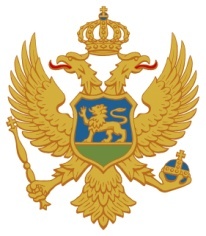 Crna GoraMinistarstvo kultureBr.         01 – 1726/2Cetinje, 14.6.2018.g.	NA OSNOVU ČLANA 32G STAV 2 ZAKONA O NEVLADINIM ORGANIZACIJAMA ("SLUŽBENI LIST CRNE GORE", BR. 39/11 I 37/17) KOMISIJA ZA RASPODJELU SREDSTAVA ZA FINANSIRANJE PROJEKATA/PROGRAMA NEVLADINIH ORGANIZACIJA MINISTARSTVA KULTURE, OBJAVLJUJE LISTU NEVLADINIH ORGANIZACIJA KOJE NIJESU DOSTAVILE UREDNU I POTPUNU PRIJAVU, UZ UKAZIVANJE NA UTVRĐENE NEDOSTATKE KOJI SE ODNOSE NA PRIJAVU, ODNOSNO POTREBNU DOKUMENTACIJU.KUD- IBRIK, PLAV – FOLKLORNI  SUSRETI- DOKAZ O REALIZACIJI PROJEKTA U 2017. GODINI U OBLASTI KULTURE/UMJETNOSTI KOJI JE NAVEDEN U PRIJAVIUBNOR I ANTIFAŠISTI NIKŠIĆA, NIKŠIĆ - NAUČNI SKUP “BITKA NA GRAHOVCU I CRNOGORSKO PITANJE” I ŠTAMPANJE KNJIGE SA RADOVIMA SA OVOG SKUPA- DOKAZ O REALIZACIJI PROJEKTA U 2017. GODINI U OBLASTI KULTURE/UMJETNOSTIFONDACIJA MIRJANA A.R., CETINJE - OBRAZOVANJEM, KULTUROM I ZDRAVIM STILOVIMA ŽIVOTA U PRISTUPU EU- DOKAZ O REALIZACIJI PROJEKTA U 2017. GODINI U OBLASTI KULTURE/UMJETNOSTI OD STRANE NVOSIMBOL, PODGORICA – KNJIGE ZA DJEČJE KULTURNO DOBRO- FOTOKOPIJA RJEŠENJA O USKLAĐIVANJU STATUTA SA ZAKONOM O NVO ("SLUŽBENI LIST CG", BR. 39/11), KAO DOKAZ O UPISU U REGISTAR NVO- DOKAZ O REALIZACIJI PROJEKTA U 2017. GODINI U OBLASTI KULTURE/UMJETNOSTISTIHOM GOVORIM, BIJELO POLJE – "KREKETALO", ČASOPIS ZA DJECU UČENIKE OSNOVNIH ŠKOLA- FOTOKOPIJA RJEŠENJA O UPISU U REGISTAR NEVLADINIH ORGANIZACIJAKUD "VRELO IBRA", ROŽAJE – SMOTRA FOLKLORNIH ANSAMBALA- DOKAZ O REALIZACIJI PROJEKTA U 2017. GODINI U OBLASTI KULTURE/UMJETNOSTIŽABLJAK CRNOJEVIĆA FILM, PODGORICA – SPOMENICI CRNE GOREDOKAZ O REALIZACIJI PROJEKTA U 2017. GODINI U OBLASTI KULTURE/UMJETNOSTI KOJI JE NAVEDEN U PRIJAVIPROGRESIVNI FILM, PODGORICA – RAZVOJ PROJEKTA KRATKOMETRAŽNOG IGRANOG FILMA "SLAVNO JE ZA OTADŽBINU MRIJETI" (FILMSKA ADAPTACIJA ISTOIMENE PRIPOVJETKE DANILA KIŠA)- FOTOKOPIJA AKTA O PODNESENOJ PORESKOJ PRIJAVI ZA PRETHODNU FISKALNU GODINU PORESKOM ORGANU (BILANS STANJA I BILANS USPJEHA), SA BROJEM ISKAZA PORESKE UPRAVE CRNE GORESTIHOM GOVORIM, BIJELO POLJE – MRTVOROĐENI (GRAFIČKA NOVELA)- FOTOKOPIJA RJEŠENJA O UPISU U REGISTAR NEVLADINIH ORGANIZACIJADRUŠTVO SRPSKIH KNJIŽEVNIKA CRNE GORE I HERCEGOVINE, PODGORICE – PRIPREMA ŠTAMPA I DISTRIBUCIJA ŠEST BROJEVA ČASOPISA "SRPSKI JUG" I DODJELA GODIŠNJE NAGRADE "OGLEDLO SRPSKO"- DOKAZ O REALIZACIJI PROJEKTA U 2017. GODINI U OBLASTI KULTURE/UMJETNOSTICENTAR ZA RURALNI RAZVOJ CRNE GORE, PODGORICA – FESTIVAL GUSALA SRPSKE NARODNE POEZIJE "STARAC MILIJA"- FOTOKOPIJA RJEŠENJA O USKLAĐIVANJU STATUTA SA ZAKONOM O NVO ("SLUŽBENI LIST CG", BR. 39/11), KAO DOKAZ O UPISU U REGISTAR NVOŽENSKE PRIČE, PODGORICA – UPOZNAJMO SE DA BI SE RAZUMJELI- FOTOKOPIJA RJEŠENJA O UPISU U REGISTAR NEVLADINIH ORGANIZACIJA- FOTOKOPIJA STATUTA- FOTOKOPIJA AKTA O PODNESENOJ PORESKOJ PRIJAVI ZA PRETHODNU FISKALNU GODINU PORESKOM ORGANU (BILANS STANJA I BILANS USPJEHA), SA BROJEM ISKAZA PORESKE UPRAVE CRNE GORE- DOKAZ O REALIZACIJI PROJEKTA U 2017. GODINI U OBLASTI KULTURE/UMJETNOSTIBOKELJSKA MORNARICA, KOTOR – BOKELJSKA MORNARICA U ARHIVSKIM DOKUMENTIMA. ZBORNIK DOKUMENATA OD NAJSTARIJE SAČUVANIH DO DANAS.- DOKAZ O REALIZACIJI PROJEKTA U 2017. GODINI U OBLASTI KULTURE/UMJETNOSTI- FOTOKOPIJA AKTA O PODNESENOJ PORESKOJ PRIJAVI ZA PRETHODNU FISKALNU GODINU PORESKOM ORGANU (BILANS STANJA I BILANS USPJEHA), SA BROJEM ISKAZA PORESKE UPRAVE CRNE GORESPES, PODGORICA – ŽARTIVIZAM – ŽENSKA AKCIJA KROZ UMJETNOST- DOKAZ O REALIZACIJI PROJEKTA U 2017. GODINI U OBLASTI KULTURE/UMJETNOSTI KOJI JE NAVEDEN U PRIJAVIOGNJIŠTE, CETINJE – CRNOGORSKI ZLATOVEZ- FOTOKOPIJA RJEŠENJA O UPISU U REGISTAR NEVLADINIH ORGANIZACIJANITI OD ZLATA, BIJELO POLJE - TRADICIJA – NASA BUDUĆNOST- DOKAZ O REALIZACIJI PROJEKTA U 2017. GODINI U OBLASTI KULTURE/UMJETNOSTI KOJI JE NAVEDEN U PRIJAVI, UZ NAVOĐENJE ULOGE OVE NVO U PROJEKTUDRUŠTVO KONZERVATORA I RESTAURATORA CRNE GORE, PODGORICA- DOKAZ O REALIZACIJI PROJEKTA U 2017. GODINI U OBLASTI KULTURE/UMJETNOSTISVILA, CETINJE – MUZIKA JE...- FOTOKOPIJA AKTA O PODNESENOJ PORESKOJ PRIJAVI ZA PRETHODNU FISKALNU GODINU PORESKOM ORGANU (BILANS STANJA I BILANS USPJEHA), SA BROJEM ISKAZA PORESKE UPRAVE CRNE GORESVJETSKE UMJETNIČKE IGRE CRNA GORA (WAG MONTENEGRO)- FOTOKOPIJA RJEŠENJA O UPISU U REGISTAR NEVLADINIH ORGANIZACIJA- FOTOKOPIJA STATUTAFENOMENI, KOLAŠIN – HRONOKE OTPORA – KONKURSI WEB PORTALA FENOMENI- DOKAZ O REALIZACIJI PROJEKTA U 2017. GODINI U OBLASTI KULTURE/UMJETNOSTI KOJI JE NAVEDEN U PRIJAVIUDRUŽENJE ROMA CRNE GORE, PODGORICA - PROMOCIJA I OČUVANJE ROMSKE KULTURE- DOKAZ O REALIZACIJI PROJEKTA U 2017. GODINI U OBLASTI KULTURE/UMJETNOSTI KOJI JE NAVEDEN U PRIJAVI- FOTOKOPIJA AKTA O PODNESENOJ PORESKOJ PRIJAVI ZA PRETHODNU FISKALNU GODINU PORESKOM ORGANU (BILANS STANJA I BILANS USPJEHA), SA BROJEM ISKAZA PORESKE UPRAVE CRNE GOREAPUS, PLAV - KRATKI DOKUMENTARNI FILM „POD ISTIM NEBOM"- DOKAZ O REALIZACIJI PROJEKTA U 2017. GODINI U OBLASTI KULTURE/UMJETNOSTI OD STRANE NVO- FOTOKOPIJA RJEŠENJA O UPISU U REGISTAR NEVLADINIH ORGANIZACIJAUDRUŽENJE FILMSKIH PRODUCENATA I REDITELJA CRNE GORE, PODGORICA – TRENING ZA MENADŽERE LOKACIJA I SKAUTA- FOTOKOPIJA RJEŠENJA O UPISU U REGISTAR NEVLADINIH ORGANIZACIJA- DOKAZ O REALIZACIJI PROJEKTA U 2017. GODINI U OBLASTI KULTURE/UMJETNOSTI KOJI JE NAVEDEN U PRIJAVI, UZ NAVOĐENJE ULOGE OVE NVO U PROJEKTULOVĆEN, CETINJE - DIPLOMATSKIM KORACIMA PRIJESTONICE- DOKAZ O REALIZACIJI PROJEKTA U 2017. GODINI U OBLASTI KULTURE/UMJETNOSTIOTVORENI ATELJE, PODGORICA – OTVORENI ATELJE- FOTOKOPIJA AKTA O PODNESENOJ PORESKOJ PRIJAVI ZA PRETHODNU FISKALNU GODINU PORESKOM ORGANU (BILANS STANJA I BILANS USPJEHA), SA BROJEM ISKAZA PORESKE UPRAVE CRNE GORE- FOTOKOPIJA STATUTA- CD- DOKAZ O REALIZACIJI PROJEKTA U 2017. GODINI U OBLASTI KULTURE/UMJETNOSTI KOJI JE NAVEDEN U PRIJAVIMEDIAKULT, BAR – DESET SEKUNDI KAO VJEČNOST- FOTOKOPIJA AKTA O PODNESENOJ PORESKOJ PRIJAVI ZA PRETHODNU FISKALNU GODINU PORESKOM ORGANU (BILANS STANJA I BILANS USPJEHA), SA BROJEM ISKAZA PORESKE UPRAVE CRNE GORE- DOKAZ O REALIZACIJI PROJEKTA U 2017. GODINI U OBLASTI KULTURE/UMJETNOSTIMONTEMISIJA, PODGORICA – MOGUĆNOST REALIZACIJE PROJEKTA REKONSTRUKCIJE MEDUNSKE TVRĐAVE- IZJAVA O PARTNERSTVU (PEČATIRANA I POTPISANA)UDRUŽENJE IZDAVAČA I KNJIŽARA CRNE GORE, PODGORICA – DANI PRVE ŠTAMPANE KNJIGE NA SLOVENSKOM JUGU- DOKAZ O REALIZACIJI PROJEKTA U 2017. GODINI U OBLASTI KULTURE/UMJETNOSTI KOJI JE NAVEDEN U PRIJAVIPROSTORI, PODGORICA – AUDIO LEKTIRA POETIKA ZEMLJE – MOJA CRNA GORA- FOTOKOPIJA RJEŠENJA O UPISU U REGISTAR NEVLADINIH ORGANIZACIJAKUD ”ALUMINIJUM” PODGORICA - POVEZIVANJE ZNANJA, STRUKE I AMATERIZMA KAO USLOV ISTRAŽIVANJA, KOREOGRAFIJA I PRAIZVEDBA NOVOG PROGRAMA TRADICIONALNIH IGARA SA PROSTORA CRNE GORE (MALESIJA-ALBANSKE IGRE,TUZI-BOŠNJAČKO-MUSLIMANSKE IGRE)- DOKAZ O REALIZACIJI PROJEKTA U 2017. GODINI U OBLASTI KULTURE/UMJETNOSTIKUD ”ALUMINIJUM” PODGORICA - UČEŠĆE NA MEĐUNARODNOM FESTIVALU FOLKLORA U ITALIJI “XLI RASSEGNA INTERNAZIONALE DEL FOLKLORE DI CASTIGLIONE   DEL LAGO” -PROPVINCIJA PERUGIA- DOKAZ O REALIZACIJI PROJEKTA U 2017. GODINI U OBLASTI KULTURE/UMJETNOSTITNT, PODGORICA - ROKUMENTARNI DANI 2019.- FOTOKOPIJA AKTA O PODNESENOJ PORESKOJ PRIJAVI ZA PRETHODNU FISKALNU GODINU PORESKOM ORGANU (BILANS STANJA I BILANS USPJEHA), SA BROJEM ISKAZA PORESKE UPRAVE CRNE GORECRNOGORSKO-BLISKOISTOČNO-KATARSKO DRUŠTVO PRIJATELJSTVA, PODGORICA – RAZVOJ MEĐUSOBNIH PRIJATELJSKIH ODNOSA I SARADNJA SA ZEMLJAMA BLISKOG ISTOKA I CRNE GORE- DOKAZ O REALIZACIJI PROJEKTA U 2017. GODINI U OBLASTI KULTURE/UMJETNOSTISOS TELEFON ZA ŽENE I DJECU ŽRTVE NASILJA ULCINJ, ULCINJ - NAŠI TRAGOVI- DOKAZ O REALIZACIJI PROJEKTA U 2017. GODINI U OBLASTI KULTURE/UMJETNOSTI KOJI JE NAVEDEN U PRIJAVIUDRUŽENJE LIKOVNIH UMJETNIČKIH STVRALACA CRNE GORE (ULUSCG), PODGORICE - SPEKTAR DNEVNIH BOJA- DOKAZ O REALIZACIJI PROJEKTA U 2017. GODINI U OBLASTI KULTURE/UMJETNOSTI KOJI JE NAVEDEN U PRIJAVIFENIX, PLAV – OČUVANJE KULTURNO-ISTORIJSKE BAŠTINE PLAVSKOG KRAJA- DOKAZ O REALIZACIJI PROJEKTA U 2017. GODINI U OBLASTI KULTURE/UMJETNOSTI- CDCRNOGORSKO SLOVAČKO PRIJATELJSTVO – CSP - WASP - WHITEFIELD ARTS SUMMER  PLENER- DOKAZ O REALIZACIJI PROJEKTA U 2017. GODINI U OBLASTI KULTURE/UMJETNOSTI KOJI JE NAVEDEN U PRIJAVIKULTURNO UMJETNIČKO DRUŠTVO DUGA, BERANE - ODLAZAK NAŠE DJECE U RUMUNIJU I SNIMANJE SPOTA KUD-DUGA- FOTOKOPIJA RJEŠENJA O USKLAĐIVANJU STATUTA SA ZAKONOM O NVO ("SLUŽBENI LIST CG", BR. 39/11), KAO DOKAZ O UPISU U REGISTAR NVO- DOKAZ O REALIZACIJI PROJEKTA U 2017. GODINI U OBLASTI KULTURE/UMJETNOSTII-KU, PODGORICA - LITERARNA KOLONIJA- DOKAZ O REALIZACIJI PROJEKTA U 2017. GODINI U OBLASTI KULTURE/UMJETNOSTI KOJI JE NAVEDEN U PRIJAVI- CDORGANIZACIJA SLIJEPIH ZA BERANE, ANDRIJEVICU,PLAV I ROŽAJE, - IZLOŽBA SKULPTURA KAO NAČINA I MODELA   KOMUNIKACIJE I EKSPRESIJE GRAĐANA SA  OŠTEĆENJEM VIDA U OPŠTINI BERANE- DOKAZ O REALIZACIJI PROJEKTA U 2017. GODINI U OBLASTI KULTURE/UMJETNOSTI KOJI JE NAVEDEN U PRIJAVIKRUG PODRŠKE, NIKŠIĆ – IZVAN OKVIRA – PROGRAM PODRŠKE LOKALNOM KULTURNOM STVARALAŠTVU- DOKAZ O REALIZACIJI PROJEKTA U 2017. GODINI U OBLASTI KULTURE/UMJETNOSTINIKŠIĆI POTOMCI BRATSTVA ČVOROVIĆA -ZAGRAD NIKŠIĆ, NIKŠIĆ – ZAŠTITA KULTURNE BAŠTINE I KULTURNOG  NASLEĐA PLEMENA NIKŠIĆA,LOKALITETA ZAGRAD- DOKAZ O REALIZACIJI PROJEKTA U 2017. GODINI U OBLASTI KULTURE/UMJETNOSTI KOJI JE NAVEDEN U PRIJAVIROMSKA NADA, NIKŠIĆ – KULTURNA MANIFESTACIJA "ROMSKI BAL" – PROMOCIJA I OČUVANJE KULTURNOG IDENTITETA ROMSKE POPULACIJE- CDKULTURA PLUS, PODGORICA – ZIMSKI SALON KNJIGE- DOKAZ DA JE PODNOSILAC PROJEKTA REALIZOVAO PROJEKAT IZ OBLASTI KULTURE U 2017. GODINI KOJI JE NAVEDEN U PRIJAVIKULTURNO ZAVIČAJNO UDRUŽENJE NAPREDAK GORNJA LASTVA, TIVAT - VJEŠTINA ZIDANJA ‘USUHO’ I SUHOZIDNI OBJEKTI – BAŠTINA U OPASNOSTI- DOKAZ O REALIZACIJI PROJEKTA U 2017. GODINI U OBLASTI KULTURE/UMJETNOSTIAGORA,  BUDVA – OKRUGLI STO: "BITI ŽENA NA NEZAVISNOJ ART SCENI REGIONA", UZ TRI PROPRATNE RADIONICE- CDPUNKT, PODGORICA - ART GHETTO KAMP- DOKAZ O REALIZACIJI PROJEKTA U 2017. GODINI U OBLASTI KULTURE/UMJETNOSTIAKADEMSKI CENTAR NARODNIH IGARA I PJESAMA ISKRA PODGORICA- CD - DOKAZ O REALIZACIJI PROJEKTA U 2017. GODINI U OBLASTI KULTURE/UMJETNOSTI KOJI JE NAVEDEN U PRIJAVIZABJELO RUBLIKA, PODGORICA - OKO SOKOLOVO- FOTOKOPIJA RJEŠENJA O USKLAĐIVANJU STATUTA SA ZAKONOM O NVO ("SLUŽBENI LIST CG", BR. 39/11), KAO DOKAZ O UPISU U REGISTAR NVO- FOTOKOPIJA STATUTA- FOTOKOPIJA AKTA O PODNESENOJ PORESKOJ PRIJAVI ZA PRETHODNU FISKALNU GODINU PORESKOM ORGANU (BILANS STANJA I BILANS USPJEHA), SA BROJEM ISKAZA PORESKE UPRAVE CRNE GORE- DOKAZ O REALIZACIJI PROJEKTA U 2017. GODINI U OBLASTI KULTURE/UMJETNOSTI KOJI JE NAVEDEN U PRIJAVIHERCEGNOVSKO POZORIŠTE, HERCEG NOVI - PRODUKCIJA POZORIŠNE PREDSTAVE "DAJ BABA GLAVU"- FOTOKOPIJA AKTA O PODNESENOJ PORESKOJ PRIJAVI ZA PRETHODNU FISKALNU GODINU PORESKOM ORGANU (BILANS STANJA I BILANS USPJEHA), SA BROJEM ISKAZA PORESKE UPRAVE CRNE GORE- DOKAZ O REALIZACIJI PROJEKTA U 2017. GODINI U OBLASTI KULTURE/UMJETNOSTIUDRUŽENJE MLADIH UMJETNIKA CRNE GORE, PODGORICA – FESTIVAL MLADIH UMJETNIKA BERANE 2018- DOKAZ O REALIZACIJI PROJEKTA U 2017. GODINI U OBLASTI KULTURE/UMJETNOSTI KOJI JE NAVEDEN U PRIJAVIKUD ” BIHOR “  PETNJICA, PETNJICA - VII MEĐUNARODNI FESTIVAL FOLKLORA – PETNJICA 2018 I UČEŠĆE NA XXXII MEĐUNARODNOM FESTIVALU U TURSKOJ – PROMOCIJA NEMATERIJALNOG KULTURNOG DOBRA “BIHORSKI ĆILIM”- DOKAZ O REALIZACIJI PROJEKTA U 2017. GODINI U OBLASTI KULTURE/UMJETNOSTIAVVANTURA MONTENEGRO, PODGORICA - YOUNG AUDIENCE AWARD DAY PODGORICA 2019- IZJAVA O NEPOSTOJANJU VIŠESTRUKOG FINANSIRANJA (POTPISANA I PEČATIRANA)CULTUROM, PODGORICA – ANIMATIO – OBUKA VIDEO ANIMACIJE- DOKAZ O REALIZACIJI PROJEKTA U 2017. GODINI U OBLASTI KULTURE/UMJETNOSTI KOJI JE NAVEDEN U PRIJAVIDRUŠTVO ARHEOLOGA CRNE GORE – PROMOCIJA I USAVRŠAVANJE ARHEOLOŠKE I MUZEJSKE DJELATNOSTI U CRNOJ GORI- FOTOKOPIJA RJEŠENJA O USKLAĐIVANJU STATUTA SA ZAKONOM O NVO ("SLUŽBENI LIST CG", BR. 39/11), KAO DOKAZ O UPISU U REGISTAR NVO- DOKAZ O REALIZACIJI PROJEKTA U 2017. GODINI U OBLASTI KULTURE/UMJETNOSTI- CDSINERGIJA, HERCEG NOVI – PROGRAM AKTIVACIJE TVRĐAVE ŠPANJOLA – ŠPANJOLA 018- FOTOKOPIJA AKTA O PODNESENOJ PORESKOJ PRIJAVI ZA PRETHODNU FISKALNU GODINU PORESKOM ORGANU (BILANS STANJA I BILANS USPJEHA), SA BROJEM ISKAZA PORESKE UPRAVE CRNE GORE- ODOBRENJE UPRAVE ZA ZAŠTITU KULTURNIH DOBRA ZA KORIŠĆENJE KULTURNOG DOBRA U KOMERCIJALNE SVRHEMATICA SRPSKA – DRUŠTVO ČLANOVA U CRNOJ GORI – SABRANA DJELA NOVA VUKOVIĆA- DOKAZ/SAGLASNOST O REGULISANIM AUTORSKIM PRAVIMA NOSIOCA AUTORSKIH PRAVA NOVA VUKOVIĆAUDRUŽENJE UMJETNIKA I INTELEKTUALACA „ART CLUB“, ULCINJ - PJESNIČKA KALIMERA 2018.- DOKAZ O REALIZACIJI PROJEKTA U 2017. GODINI U OBLASTI KULTURE/UMJETNOSTI KOJI JE NAVEDEN U PRIJAVIUDRUŽENJE RUKE, HERCEG NOVI - STAĐUNSKE FEŠTE- FOTOKOPIJA AKTA O PODNESENOJ PORESKOJ PRIJAVI ZA PRETHODNU FISKALNU GODINU PORESKOM ORGANU (BILANS STANJA I BILANS USPJEHA), SA BROJEM ISKAZA PORESKE UPRAVE CRNE GOREBJELOPOLJSKI DEMOKRATSKI CENTAR, BIJELO POLJE - IZRADA NACRTA PROGRAMA RAZVOJA KULTURE OPŠTINE BIJELO POLJE- DOKAZ O REALIZACIJI PROJEKTA U 2017. GODINI U OBLASTI KULTURE/UMJETNOSTI KOJI JE NAVEDEN U PRIJAVIMULTIMEDIJAL MONTENEGRO, BIJELO POLJE – OSNIVANJE "SAVEZA FOTO-AMATERA BIJELOG POLJA"- CDOBRAZOVNA,KULTURNA,SOCIJALNA I INFORMATIVNA INICIJATIVA”OKSI”BERANE, BERANE – KNJIŽEVNI SUSRETI “POETSKI KRUGOVI SJEVERA  I JUGA –ZAJEDNO”- DOKAZ O REALIZACIJI PROJEKTA U 2017. GODINI U OBLASTI KULTURE/UMJETNOSTI OD STRANE NVOSPEKTAR, BERANE - LIKOVNA RADIONICA ZA PRIPADNIKE RE POPULACIJE- DOKAZ O REALIZACIJI PROJEKTA U 2017. GODINI U OBLASTI KULTURE/UMJETNOSTI	Nevladina organizacija sa liste je dužna da otkloni utvrđene nedostatke u roku od pet od dana objavljivanja liste, zaključno sa 19.06.2018.godine. U slučaju da se utvrđeni nedostaci ne otklone u propisanom roku, prijava se odbacuje.	Dopunu prijave poslati isključivo poštom, preporučenom pošiljkom, na sljedeću adresu:Ministarstvo kulture,ul. Njegoševa, 81250 Cetinjesa napomenom: NE OTVARATI – Dopuna prijave na Javni konkurs broj: 01 - 1726 pod nazivom“Raznolikost kulturnih izraza nezavisne kulturne scene”										PREDSJEDNIK KOMISIJE										Dragoljub Janković, s.r.